УТВЕРЖДАЮ Директор МКУК «МЦБС» городского округа Сокольский 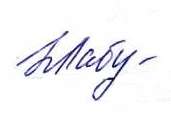 Нижегородской области _________ Н.Н. Лабутина«18» января 2021 годаПлан работы МКУК «МЦБС» на февраль 2021 года№ п/пНаименование мероприятияДата проведенияОтветственный за организацию и исполнениеМесто проведения«Вместе весело читать» - выставка книг для семейного чтения. 6+01 – 28.02.2021Демичева А.А.ЦРДБhttps://bibliosokol.ru/https://ok.ru/sokolskayabibliotekahttps://vk.com/mkuk_mcbshttps://vk.com/club195946863«Дарите книги с любовью!» -сетевая акция(в рамках Международного дня дарения книг). 12+1 - 14.02.2021Беляева Н.Ю.Большаков Е.А.Центральная районная библиотекаим. А.С.Пушкинаhttps://bibliosokol.ru/https://ok.ru/sokolskayabibliotekahttps://vk.com/public191664300«Топ 10 советской научной фантастики» -опрос (из цикла опроса «Вкус чтения: литературные предпочтения» читателей и пользователей библиотек г.о. Сокольский). 12+1 - 28.02.2021Большаков Е.А.Центральная районная библиотекаим. А.С.Пушкинаhttps://bibliosokol.ru/https://ok.ru/sokolskayabibliotekahttps://vk.com/public191664300«Забытые имена» - литературная встреча(из  цикла «И снова в путь. И далека дорога»к 110-летию Г.Е.Николаевой (Волянской)). 12+05.02.2021Казакова Н.Н.Центральная районная библиотекаим. А.С.Пушкинаhttps://bibliosokol.ru/https://ok.ru/sokolskayabibliotekahttps://vk.com/public191664300«Сталинград. 200 дней мужества» - информ-витрина (к Дню разгрома немецко-фашистских войск в Сталинградской битве в рамках литературно-исторического проекта «Память»). 12+05.02.2021Беляева Н.Ю.Центральная районная библиотекаим. А.С.Пушкинаhttps://bibliosokol.ru/https://ok.ru/sokolskayabibliotekahttps://vk.com/public191664300«Наша семья – книжкины друзья» -День семейного отдыха. 6+07.02.2021Демичева А.А.ЦРДБЦРДБhttps://bibliosokol.ru/https://ok.ru/sokolskayabibliotekahttps://vk.com/mkuk_mcbshttps://vk.com/club195946863«Очевидное-невероятное» -Выставка-викторина(ко Дню российской науки). 12+8 - 14.02.2021Большаков Е.А.Центральная районная библиотекаим. А.С.Пушкинаhttps://bibliosokol.ru/https://ok.ru/sokolskayabibliotekahttps://vk.com/public191664300«Политика. Право. Выборы» -тематическая выставка. 16+11.02.2021Зимина Г.И.Центральная районная библиотекаим. А.С.Пушкинаhttps://bibliosokol.ru/https://ok.ru/sokolskayabibliotekahttps://vk.com/public191664300«За цветами в зимний лес» -час поэзии и доброты(к 115-ю со дня рождения А.Л. Барто). 6+11.02.2021Манохина И.Н.ЦРДБhttps://bibliosokol.ru/https://ok.ru/sokolskayabibliotekahttps://vk.com/mkuk_mcbshttps://vk.com/club195946863«Я замкнул на себе эту боль…» -поэтическое посвящение(ко Дню вывода войск из Афганистана). 12+15.02.2021 Казакова Н.Н.Центральная районная библиотекаим. А.С.Пушкинаhttps://bibliosokol.ru/https://ok.ru/sokolskayabibliotekahttps://vk.com/public191664300«Выборы это…»  -информационный буклет. 16+15.02.2021Зимина Г.И.Центральная районная библиотекаим. А.С.Пушкинаhttps://bibliosokol.ru/https://ok.ru/sokolskayabibliotekahttps://vk.com/public191664300«Мы долгая память друг друга…» - литературно-музыкальная композиция (к 85-летию Анны Герман). 12+15.02.2021 Беляева Н.Ю.Комиссарова Е.Г.Центральная районная библиотекаим. А.С.Пушкинаhttps://bibliosokol.ru/https://ok.ru/sokolskayabibliotekahttps://vk.com/public191664300«Мир избирательного права» -урок правовых знаний. 16+19.02.2021Зимина Г.И.Центральная районная библиотекаим. А.С.Пушкинаhttps://bibliosokol.ru/https://ok.ru/sokolskayabibliotekahttps://vk.com/public191664300«Могуч, красив, прекрасен» - библиографический урок(к Международному дню родного языка). 12+19.02.2021Тиханова Е.С.ЦРДБhttps://bibliosokol.ru/https://ok.ru/sokolskayabibliotekahttps://vk.com/mkuk_mcbshttps://vk.com/club195946863«Слово – драгоценный дар» - библиографическая закладка. 12+19.02.2021Тиханова Е.С.ЦРДБhttps://bibliosokol.ru/https://ok.ru/sokolskayabibliotekahttps://vk.com/mkuk_mcbshttps://vk.com/club195946863 «Ручей хрустальный языка родного» -лингво-рассказ(к Международному дню родного языка).12+21.02.2021Большаков Е.А.Центральная районная библиотекаим. А.С.Пушкинаhttps://bibliosokol.ru/https://ok.ru/sokolskayabibliotekahttps://vk.com/public191664300«Наследники славы  Отечества» -электронная выставка одной книги ( Горьковское суворовское военное училище). 12+23.02.2021Казакова Н.Н.Центральная районная библиотекаим. А.С.Пушкинаhttps://bibliosokol.ru/https://ok.ru/sokolskayabibliotekahttps://vk.com/public191664300«Афганская война. Как это было» -информ-сообщение. 12+23.02.2021Комиссарова Е.Г.Центральная районная библиотекаим. А.С.Пушкинаhttps://bibliosokol.ru/https://ok.ru/sokolskayabibliotekahttps://vk.com/public191664300«Жизнь, как песня» -виртуальный портрет писателя(к 115-летию М.Джалиля). 12+25.02.2021 Беляева Н.Ю.Центральная районная библиотекаим. А.С.Пушкинаhttps://bibliosokol.ru/https://ok.ru/sokolskayabibliotekahttps://vk.com/public191664300